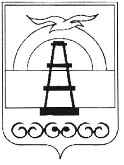 АДМИНИСТРАЦИЯ МУНИЦИПАЛЬНОГО ОБРАЗОВАНИЯ ГОРОДСКОЙ ОКРУГ «ОХИНСКИЙ»ПОСТАНОВЛЕНИЕот ____________		      	                                                                 № _____г. ОхаВ соответствии со статьей 16 Федерального закона от 06.10.2003                № 131-ФЗ «Об общих принципах организации местного самоуправления в Российской Федерации», постановлением Правительства Российской Федерации от 18.09.2020 № 1492 «Об общих требованиях к нормативным правовым актам, муниципальным правовым актам, регулирующим предоставление субсидий, в том числе грантов в форме субсидий, юридическим лицам, индивидуальным предпринимателям, а также физическим лицам – производителям товаров, работ, услуг, и о признании утратившими силу некоторых актов Правительства Российской Федерации и отдельных положений некоторых актов Правительства Российской Федерации», постановлением Правительства Сахалинской области от 24.03.2017 № 133 «Об утверждении государственной программы Сахалинской области «Экономическое развитие и инновационная политика Сахалинской области», в целях реализации муниципальной программы «Поддержка и развитие малого и среднего предпринимательства в муниципальном образовании городской округ «Охинский», утвержденной постановлением администрации муниципального образования городской округ «Охинский»    № 929 от 28.11.2013, руководствуясь ст. 42 Устава муниципального образования городской округ «Охинский» Сахалинской области,ПОСТАНОВЛЯЮ:Внести в Порядок предоставления субсидии на возмещение затрат, связанных с открытием собственного дела начинающим субъектам малого предпринимательства, утвержденный постановлением администрации муниципального образования городской округ «Охинский» от 31.07.2017         № 723, следующие изменения:абзац 5.1 пункта 1.2 изложить в следующей редакции:«5.1) индивидуальные предприниматели, имеющие земельные участки на территории Сахалинской области, представленные а рамках проекта «О Дальневосточном гектаре» в соответствии с Федеральным законом от 01.05.2016 № 119-ФЗ «Об особенностях предоставления гражданам земельных участков, находящихся в государственной или муниципальной собственности и расположенных в Арктической зоне Российской Федерации и на других территориях Севера, Сибири и Дальнего Востока Российской Федерации, и о внесении изменений в отдельные законодательные акты Российской Федерации» (далее – проект «О Дальневосточном гектаре»);абзац 5.4 пункта 1.2 изложить в следующей редакции:«5.4) субъекты молодежного предпринимательства (физические лица в возрасте до 35 лет, юридические лица, в уставном капитале которых доля, принадлежащая физическим лицам в возрасте до 35 лет, составляет более 50%);»;пункт 2.1 дополнить абзацем следующего содержания:«- доменного имени, и (или) сетевого адреса, и (или) указателей страниц сайта в информационно-телекоммуникационной сети «Интернет», на котором обеспечивается проведение отбора;»;пункт 3.3 дополнить абзацем следующего содержания:«Основаниями для отказа в предоставлении Субсидии является несоответствие Получателя субсидии пункту 2.13 Порядка.»;в пункте 3.8. абзацы 5 и 6 исключить;пункт 3.12 изложить в следующей редакции:«3.12. Выплата Субсидий производится Главным распорядителем бюджетных средств в пределах лимитов бюджетных обязательств, предусмотренных в местном бюджете на текущий год, и (или) лимитов бюджетных обязательств за счет поступления областных средств в бюджет муниципального образования городской округ «Охинский» не позднее 10-го рабочего дня, следующего за днем принятия нормативного правового акта (постановления администрации муниципального образования городской округ «Охинский» «О предоставлении субсидии на возмещение затрат, связанных с открытием собственного дела начинающим субъектам малого предпринимательства за счет бюджетных средств в рамках программы «Поддержка и развитие малого и среднего предпринимательства в муниципальном образовании городской округ «Охинский»)»;в пункте 4. 1 абзац 1 изложить в следующей редакции:«4.1. Получатель субсидии ежегодно в течение двух лет, следующих за годом получения Субсидии, в срок до 01 февраля года, следующего за годом, в котором была предоставлена Субсидия, представляет Главному распорядителю бюджетных средств отчеты о достижении результата предоставления Субсидии и показателя по формам, определенным типовой формой Договора, установленной финансовым управлением муниципального образования городской округ «Охинский».;пункт 4.2 изложить в следующей редакции: «4.2. В случае, если Получатель субсидии получил финансовую поддержку в рамках программы «Поддержка и развитие малого и среднего предпринимательства в муниципальном образовании городской округ «Охинский» по нескольким мероприятиям (направлениям), то отчеты о достижении результата предоставления Субсидии и показателя по формам, определенным типовой формой Договора, установленной финансовым управлением муниципального образования городской округ «Охинский» предоставляются отдельно по каждому виду поддержки.»;приложение № 4 исключить.Опубликовать настоящее постановление в газете «Сахалинский нефтяник» и разместить на сайте администрации муниципального образования городской округ «Охинский» www.adm-okha.ru.Контроль за исполнением настоящего постановления возложить на    и.о. председателя комитета по управлению муниципальным имуществом и экономике муниципального образования городской округ «Охинский»                      А.Е. Горбатова. О внесении изменений в Порядок предоставления субсидии на возмещение затрат, связанных с открытием собственного дела начинающим субъектам малого предпринимательства, утвержденный постановлением администрации муниципального образования городской округ «Охинский» от 31.07.2017 № 723И.о. главы муниципального образования городской округ   «Охинский»Я.А. Захарова